АМАНАКСКИЕ                                             Распространяется    бесплатноВЕСТИ19 февраля  2019г                                                                                                                                                              №12(306)ОФИЦИАЛЬНОИнформационный вестник Собрания представителей сельского поселения Старый Аманак муниципального района Похвистневский Самарской областиАдминистрации сельского поселения Старый Аманак муниципального района Похвистневский«Реестр недвижимости: инструкция по применению!»        Кадастровая палата по Самарской области приглашает всех желающих повысить свою информированность в вопросах недвижимости.	28 февраля 2019 года состоится лекция на тему «Актуальные вопросы внесения отдельных сведений в Единый государственный реестр недвижимости». 	Эксперты региональной Кадастровой палаты расскажут слушателям об особенностях кадастрового учёта амнистированных объектов капитального строительства (индивидуальные жилые и садовые дома). В ходе встречи будут освещены вопросы внесения в ЕГРН сведений о границах зон с особыми условиями использования территории. 	Специалисты дадут рекомендации, как исправить технические ошибки, исключить из реестра недвижимости информацию об уже учтенных земельных участка, в случае дублирования сведений об этих объектах недвижимостиСостоится разбор способов и порядка оспаривания кадастровой стоимости: исправление ошибок, допущенных при определении кадастровой стоимости и внесение в государственный реестр данных уже по результатам оспаривания.По всем этим вопросам лекторы дадут подробную методическую информацию, разберут примеры по самым частым ситуациям и вопросам.Лекция состоится 28 февраля 2019 года, начало в 10.00 (продолжительность 4 часа) по адресу: г. Самара, ул. Ленинская, 25а. Подробности по телефону: (846) 200-50-28 (доб.1)18.02.2019                                     Ветераны Афганской войны пришли в Похвистневский отдел полиции15 февраля 2019 года в здание Похвистневского отдела полиции пришли ветераны МВД – ветераны Афганской войны Никитин Александр Юрьевич, Ковалёв Игорь Анатольевич и Петрянкин Олег Николаевич. В актовом зале послушать ветеранов собрался личный состав МО МВД России «Похвистневский» и председатель Общественного совета при МО Татьяна Вобликова. После окончания военных действий в Афганистане, 30 лет назад, все они продолжили служить в Похвистневском ГОВД.Милиционеры в отставке рассказали присутствующим об условиях прохождения службы в Афганистане, как попали на войну, поделились своими впечатлениями об особенностях военных лет. Александр Юрьевич был направлен на службу в Афганистан  в 1979 году. «Самым тяжёлым на войне был первый год, - отметил майор милиции в отставке, - он был без права переписки с родными и близкими, по окончанию которого министр обороны СССР Дмитрий Фёдорович Устинов ввёл полевую почту».  Также ветеран предоставил на обозрение сохранённую повестку в армию. Ветераны Афганской войны рассказали о том, как писали письма домой, и отправляли домой треугольниками. Такие же письма присылали с фронта их отцы во время Великой Отечественной. Вместе с ветеранами сотрудники Межмуниципального отдела рассматривали фотографии и перечитывали военные письма. Молодые сотрудники полиции внимательно слушали гостей, задавали не мало вопросов об особенностях той войны. После чего за чашкой чая, слушая тематические песни, продолжили вспоминать времена тридцатилетней давности. Молодые сотрудники поблагодарили ветеранов за интересную и поучительную беседу.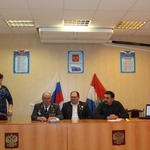 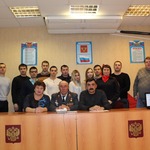 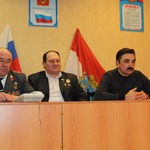                        РОССИЙСКАЯ ФЕДЕРАЦИЯ       АДМИНИСТРАЦИЯ  СЕЛЬСКОГО ПОСЕЛЕНИЯ         СТАРЫЙ АМАНАКМУНИЦИПАЛЬНОГО РАЙОНА        ПОХВИСТНЕВСКИЙ    САМАРСКОЙ ОБЛАСТИ   П О С Т А Н О В Л Е Н И Е    19.02.2019 г. №  11а      с. Старый АманакО проведении публичных слушаний по предоставлению разрешения на отклонение от предельных параметровразрешенного строительства, реконструкции объекта капитальногостроительства          В соответствии со ст.40 Градостроительного кодекса Российской Федерации, Федеральным законом от 06.10.2003№131-ФЗ «Об общих принципах организации местного самоуправления в Российской Федерации», об утверждении порядка организации и проведения публичных слушаний в сфере градостроительной деятельности сельского поселения Старый Аманак муниципального района Похвистневский Самарской области, утвержденного решением Собрания представителей сельского поселения Старый Аманак муниципального района Похвистневский Самарской области от 02.03.2010г. №115, Правилами землепользования и застройки сельского поселения Старый Аманак муниципального района Похвистневский Самарской области, утвержденными  Решением Собрания представителей сельского поселения Старый Аманак  муниципального района Похвистневский от 19.12.2013г. №66В (с изменениями от 29.12.2015 №20, от 28.06.2016 №45а, от 20.09.2017 №64, от 15.12.2017 №73, 21.06.2018 №86, 05.10.2018 №95, 13.12.2018 №102)  и с учетом Заключения №1 комиссии по подготовке проекта Правил землепользования и застройки от 17.02.2019 г. о проведении публичных слушаний о предоставлении  разрешения на отклонение от предельных параметров разрешенного строительства, реконструкции объекта капитального строительства, Администрация сельского поселения Старый АманакП О С Т А Н О В Л Я Е Т:1. Провести в с. Старый Аманак муниципального района Похвистневский Самарской области публичные слушания по предоставлению Дейграф Александра Викторовича разрешения на отклонение от предельных параметров разрешенного строительства, реконструкции объекта капитального строительства на земельном участке, находящемся в собственности с кадастровым  номером 63:29:0706007:84:8, площадью 2608 кв.м, расположенного по адресу: Самарская область, Похвистневский район, с. Старый Аманак, ул. Ленина, д. 42, в части сокращения минимального  отступа при реконструкции жилого дома  от границ земельного участка  с западной стороны до 0.00 метров, с южной стороны до 0.00 метров 2. Срок проведения публичных слушаний по вопросу предоставления разрешения на отклонение от предельных параметров разрешенного строительства, реконструкции объекта капитального строительства  с 19.02.2019 года по 15.03.2019 года.    3. Органом, уполномоченным на организацию и проведение публичных слушаний в соответствии с настоящим постановлением, является Комиссия по подготовке проекта правил землепользования и застройки сельского поселения  Старый Аманак муниципального района Похвистневский Самарской области (далее – Комиссия).4. Представление участниками публичных слушаний предложений и замечаний по вопросу предоставления разрешения на отклонение от предельных параметров разрешенного строительства, реконструкции объекта капитального строительства, а также их учет осуществляется в соответствии с Порядком организации и проведения публичных слушаний в сфере градостроительной деятельности сельского поселения Старый Аманак муниципального района Похвистневский Самарской области, утвержденным решением Собрания представителей сельского поселения Старый Аманак муниципального района Похвистневский Самарской области от 02.03.2010г.           № 115.5. Место проведения публичных слушаний (место ведения протокола публичных слушаний): 446472, Самарская область, Похвистневский район, село Старый Аманак, ул. Центральная, д.37А.6. Провести мероприятия по информированию жителей с. Старый Аманак по вопросу публичных слушаний в с. Старый Аманак – 25.02.2019 г. в 18-00, по адресу: Самарская область, Похвистневский район, с. Старый Аманак, ул. Центральная, д.37А.7. Комиссии в целях доведения до населения информации о содержании предоставления разрешения на отклонение от предельных параметров разрешенного строительства, реконструкции объекта капитального строительства обеспечить организацию демонстрационных материалов  в месте проведения публичных слушаний (месте ведения протокола публичных слушаний).8. Прием замечаний и предложений от жителей с. Старый Аманак и иных заинтересованных лиц по проекту Правил осуществляется по адресу, указанному в пункте 5 настоящего постановления в рабочие дни с 8 часов до 16 часов, в субботу с 12.00 до 17.00 часов и прекращается  12.03.2019 года. 9. Назначить лицом, ответственным за ведение протокола публичных слушаний, протокола мероприятий по информированию жителей с. Старый Аманак по вопросу публичных слушаний, Должникову Любовь Сергеевну– специалиста сельского поселения  Старый Аманак муниципального района Похвистневский Самарской области. 10. Опубликовать настоящее постановление в газете «Аманакские Вести» и разместить на официальном сайте поселения в сети «Интернет».                                Глава сельского поселения                                                                 В.П. ФадеевПО Р Я Д О К   И  С Р О К Ипроведения публичных слушаний попредоставлению разрешения на отклонение от предельных параметров разрешенного строительства, реконструкции объекта капитального строительства Приложение  2к постановлению Администрациисельского поселения Старый Аманакмуниципального района  Похвистневский Самарской областиот  19 февраля 2019 года №11аПорядок направления заинтересованными лицамипредложений по предоставлению разрешения на отклонениеот предельных параметров разрешенного строительства, реконструкцииобъекта капитального строительстваЗаинтересованные физические и юридические лица вправе направлять в Комиссию по подготовке проекта правил землепользования и застройки сельского поселения Старый Аманак муниципального района Похвистневский Самарской области (далее также – Комиссия) предложения по вопросу предоставления разрешения на отклонение от предельных параметров разрешенного строительства, реконструкции объекта капитального строительства. Предложения в письменной форме могут быть представлены лично или направлены почтой по адресу: 446472, Самарская область, Похвистневский район, село Старый Аманак, ул. Центральная, д.37А.Рассмотрению Комиссией подлежат любые предложения заинтересованных лиц, касающиеся предоставления разрешения на отклонение от предельных параметров разрешенного строительства, реконструкции объекта капитального строительства, срок подачи  предложений и замечаний прекращается за 7 дней до окончания срока проведения публичных слушаний.Предложения заинтересованных лиц могут содержать любые материалы на бумажных или электронных носителях в объемах, необходимых и достаточных  для рассмотрения предложений по существу.Полученные материалы возврату не подлежат.Комиссия рассматривает поступившие предложения заинтересованных лиц и направляет их в Администрацию сельского поселения Старый Аманак муниципального района Похвистневский Самарской области. По результатам рассмотрения предложений Комиссия направляет заявителям мотивированный ответ в письменной форме в срок не позднее 10 (десяти) дней со дня получения предложения.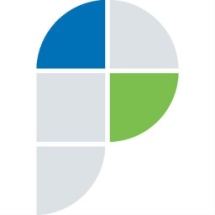 Филиал федерального государственного бюджетного учреждения «Федеральная кадастровая палата Федеральной службы государственной регистрации, кадастра и картографии» по Самарской областиг. Самара, ул. Ленинская, 25а, 1 корп.e-mail: pr_fkp@mail.ru, twitter: @pr_fkp, www.kadastr.ru Приложение 1к Постановлению Администрации сельского поселения   Старый Аманак от 19.02.2019 №11а№ п/пВиды работСроки исполненияОтветственный исполнитель1.Рассмотрение заявления о предоставлении разрешения на  отклонение от предельных параметров разрешенного строительства, реконструкции объекта капитального строительства и подготовка Заключения о проведении публичных слушанийВ течение  трех рабочих днейКомиссия2.Постановление                     о проведении публичных слушаний по вопросу предоставления разрешения на  отклонение от предельных параметров разрешенного строительства, реконструкции объекта капитального строительстваНе позднее трех дней со дня получения заключения КомиссииАдминистрация сельского поселения  Старый Аманак3.Опубликование Постановления                     о проведении публичных слушаний по вопросу предоставления разрешения на  отклонение от предельных параметров разрешенного строительства, реконструкции объекта капитального строительства и разместить на официальном  сайте   в сети ИнтернетС учетом периодичности выпуска газетыАдминистрация сельского поселения  Старый Аманак4.Направление письменных сообщений о проведении публичных слушаний правообладателям земельных участков, имеющих общие границы с земельным участком, применительно к которому запрашивается разрешениеНе позднее 10 дней со дня принятия постановления о назначении публичных слушаний Комиссия по подготовке проекта правил землепользования и застройки сельского поселения  Старый Аманак5.Прием письменных замечаний и предложений  граждан, юридических лиц по вопросу предоставления разрешения на  отклонение от предельных параметров разрешенного строительства, реконструкции объекта капитального строительстваПрекращается за                           7 дней до окончания срока проведения  публичных слушанийКомиссия по подготовке проекта правил землепользования и застройки сельского поселения  Старый Аманак6.Проведение публичных слушаний для  граждан по обсуждению предоставления разрешения на отклонение от предельных параметров разрешенного строительства, реконструкции объекта капитального строительства25 дней Комиссия по подготовке проекта правил землепользования и застройки сельского поселения Старый Аманак7.Подготовка Заключения о результатах публичных слушанийВ течение 5 дней после окончания публичных слушанийКомиссия по подготовке проекта правил землепользования и застройки сельского поселения Старый Аманак8.Опубликование Заключения                       о результатах публичных слушаний                       в газете «Аманакские Вести»В течение 3 дней с момента подготовки заключения о результатах слушаний  Администрация сельского поселения  Старый Аманак9.Подготовка рекомендаций о предоставлении разрешения на отклонение от предельных параметров разрешенного строительства, реконструкции объекта капитального строительства или об отказе в предоставлении такого разрешения с указанием причин принятого решения и направление его Главе сельского поселения Старый АманакВ срок не превышающий 10 дней со дня опубликования заключения о результатах публичных слушаний      Комиссия по подготовке проекта правил землепользования и застройки сельского поселения Старый Аманак10.Издание постановления о предоставлении разрешения на отклонение от предельных параметров разрешенного строительства, реконструкции объекта капитального строительства или об отказе в предоставлении такого разрешения с указанием причин принятого решенияВ течение  3-х дней с момента поступления рекомендаций  Администрация сельского поселения  Старый Аманак11.Опубликование постановления                          о предоставлении разрешения на отклонение от предельных параметров разрешенного строительства, реконструкции объекта капитального строительства или об отказе в предоставлении такого разрешения В течение 3 дней с момента издания Постановления Администрация сельского поселения  Старый АманакУЧРЕДИТЕЛИ: Администрация сельского поселения Старый Аманак муниципального района Похвистневский Самарской области и Собрание представителей сельского поселения Старый Аманак муниципального района Похвистневский Самарской областиИЗДАТЕЛЬ: Администрация сельского поселения Старый Аманак муниципального района Похвистневский Самарской областиАдрес: Самарская область, Похвистневский          Газета составлена и отпечатана                                                                исполняющийрайон, село Старый Аманак, ул. Центральная       в администрации сельского поселения                                          обязанности главного37 а, тел. 8(846-56) 44-5-73                                             Старый Аманак Похвистневский район                                                      редактора                                                                                                            Самарская область. Тираж 100 экз                                         Н.М.Лисицына           